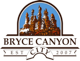 Bryce Canyon CityTown Council MeetingJune 16th, 201610:00 A.M.70 W 100 NThe Town Council Meeting for June 16th, 2016 has been cancelled.  The next meeting will be held July 7th, 2016 at 10:00 A.M.Posted this 15th day of June, 2016Sydney J. Syrett-Lamas, Bryce Canyon City Clerk